Publicado en Sevilla el 29/12/2015 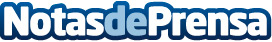 El buscador de regalos Perfecto4U duplica el número de visitas en NavidadCon tan sólo un año de vida en España, el buscador de ideas de regalos tiene una media de 400 visitas al día, sin embargo, con la llegada del mes de diciembre esas cifras se han superado con más de 1.000 visitas al día. La plataforma online ofrece múltiples sugerencias de regalos a los usuarios de la más diversa variedad según la edad, el sexo, la personalidad y la ocasión.Datos de contacto:María José Morón Gómezwww.perfecto4u.es - Twitter: @Perfecto4uEs - Facebook: Perfecto4U.es - Blog: http://perfecto4u.es/giftsguru/673467656 Nota de prensa publicada en: https://www.notasdeprensa.es/el-buscador-de-regalos-perfecto4u-duplica-el Categorias: Moda Marketing Sociedad Emprendedores E-Commerce http://www.notasdeprensa.es